     Абхазия, ГАГРА,     «У  РУЗАНЫ»          Лето 2021Гостевой дом "У Рузаны"  расположен в тихом немного отдаленном от городской суеты и пыли месте. Дом находится в городе-курорте Гагре. Морская вода здесь чистая и прозрачная. В Гагре очень много красивых мест: живописные ущелья горных рек, цветущие альпийские луга, которые Фазиль Искандер назвал «вечной весной посреди лета». В городе много разнообразных баров и кафе, предлагающих национальные абхазские блюда – мамалыгу, копчености с острыми соусами, хачапури, сыр «сулугуни», перепелки, домашнее вино «Изабелла» и знаменитый кофе «по-восточному». В центре Гагры находится аквапарк, что привлекает сюда родителей с детьми.  Для молодёжи большой выбор современных дискотек и кафе с живой музыкой. В гостевом доме «У Рузаны» Вас в уютное жилье с гостеприимными хозяевами. Есть пригорок перед домом. В 10-15 мин расположен Центральный рынок, аквапарк. Рядом множество кафе, столовых, магазинов и аптек.Wi-fi - свободный безлимитный интернет. Все это входит в стоимость номера. Организация экскурсий на автомобиле УАЗ-hanter (джиппинг с подробным осмотром достопримечательностей), домашнее вино, чача.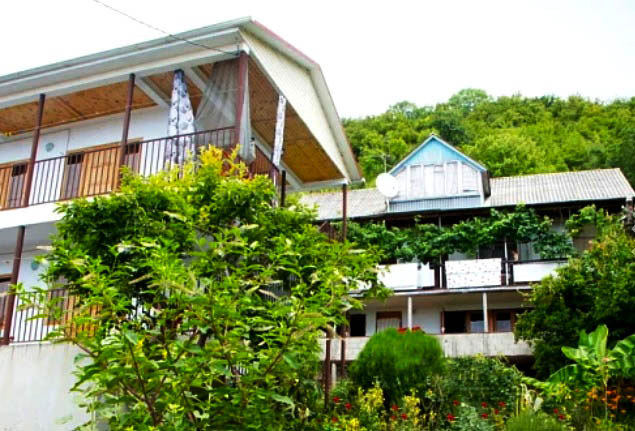 Размещение: «Эконом» 3-х местные номера  с удобствами на этаже (вентилятор, односпальные кровати, столик, шкаф).Пляж: 7 мин  - галечный.Питание: имеется общая летняя кухня, оборудованная всем необходимым для самостоятельного приготовления пищи.Дети: до 12 лет скидка на проезд– 200 руб.Стоимость тура на 1 человека (7 ночей)В стоимость входит: проезд на автобусе, проживание в номерах выбранной категории, сопровождение, страховка от несчастного случая.  Курортный сбор за доп. плату – 10 руб/чел. в день.Выезд из Белгорода еженедельно по понедельникам.Хочешь классно отдохнуть – отправляйся с нами в путь!!!!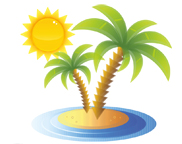 ООО  «Турцентр-ЭКСПО»                                        г. Белгород, ул. Щорса, 64 а,  III этаж                                                                                                            Остановка ТРЦ «Сити Молл Белгородский»www.turcentr31.ru             т./ф: (4722) 28-90-40;  тел: (4722) 28-90-45;    +7-951-769-21-41РазмещениеЗаездыЭКОНОМ2-х, 3-х мест. с удоб. на этаже31.05.-09.06.845007.06.-16.06.865014.06.-23.06.885021.06.-30.06.885028.06.-07.07.935005.07.-14.07.945012.07.-21.07.955019.07.-28.07.975026.07.-04.08.985002.08.-11.08.985009.08.-18.08.985016.08.-25.08.985023.08.-01.09.985030.08.-08.09.895006.09.-15.09.895013.09.-22.09.865020.09.-29.09.8650